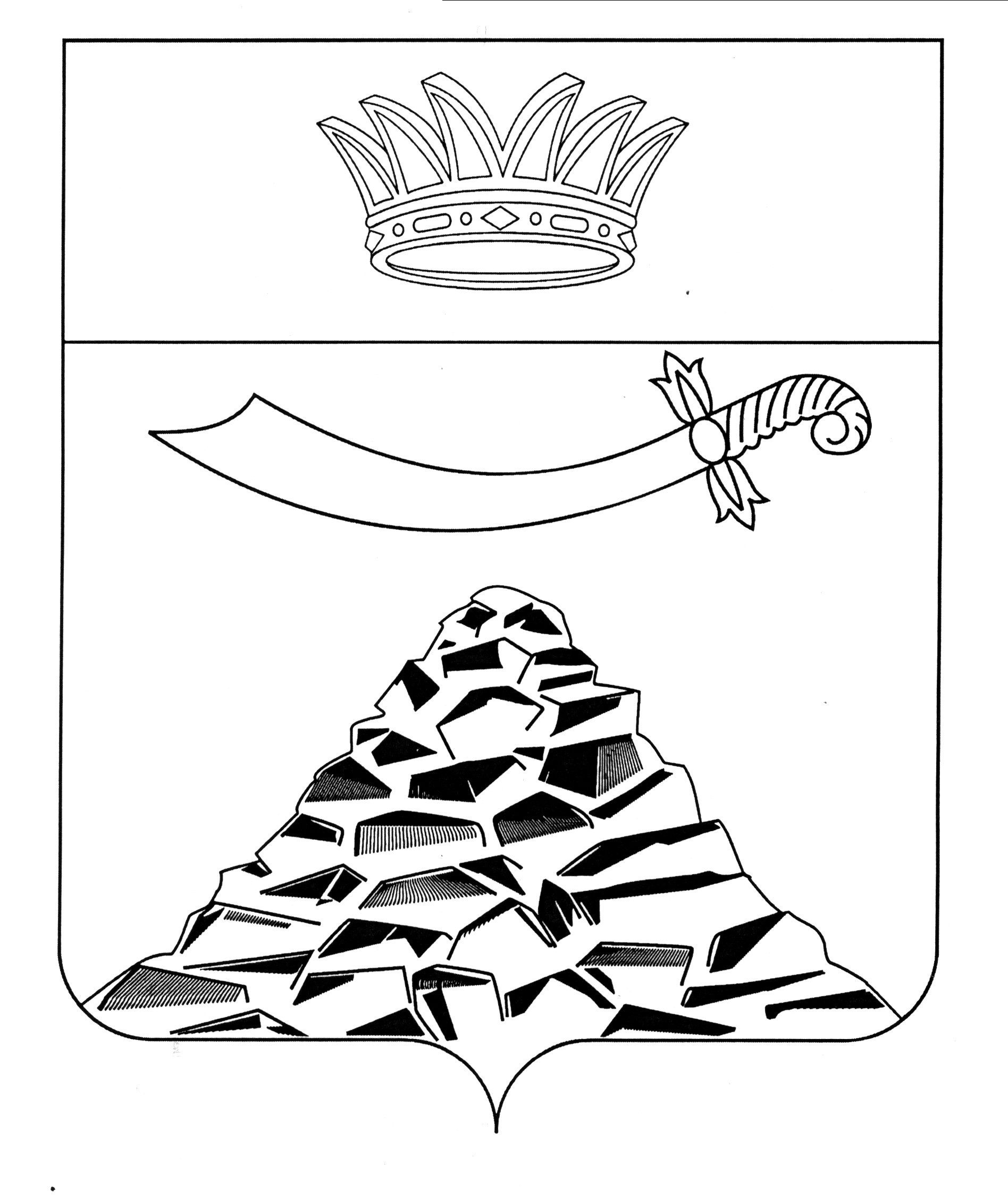 ПОСТАНОВЛЕНИЕАДМИНИСТРАЦИИ МУНИЦИПАЛЬНОГО ОБРАЗОВАНИЯ 
«ЧЕРНОЯРСКИЙ РАЙОН»АСТРАХАНСКОЙ ОБЛАСТИот 07.12.2021г. № 290      с.Черный Яр   Об утверждении комплексной схемы   организации дорожного движения    (КСОДД) Черноярского района   Астраханской области            Во исполнение Указа Президента Российской Федерации от 07.05.2018 № 204 «О национальных целях и стратегических задачах развития Российской Федерации на период до 2024 года» и в связи с разработкой комплексной схемы организации дорожного движения (КСОДД) Черноярского района Астраханской области, администрация муниципального образования «Черноярский район» ПОСТАНОВЛЯЕТ: Утвердить комплексную схему организации дорожного движения (КСОДД) Черноярского района Астраханской области.Организационному отделу администрации МО «Черноярский район» (Сурикова О.В.) обеспечить размещение настоящего постановления на официальном сайте администрации МО «Черноярский район».Контроль за исполнением настоящего постановления возложить на первого заместителя главы администрации района, начальника управления сельского хозяйства С.И. Никулина. Глава района 						                    Д.М.Заплавнов